Taking place at Venue Cranfield at Cranfield Management Development Centre,Cranfield, Bedfordshire, MK43 0HGHotel Packages (Information Only)Our Hotel Accommodation includes Spa, Gym and Pool facilities. Call the hotel on 01234 754634 or email cmdcreservations@cranfield.ac.uk  Quote 2022 Classic Car Event reference 285148. A Credit or Debit Card number is required when booking to reserve rooms but will not be charged until Check-In. Additional nights can be booked, enquire with the venue. Venue Cranfield guarantees members will be offered the best available price for these nights, but book early as Thursday nights are limited. Twin rooms are also limited, please book early. Please note that Venue Cranfield has a cancellation policy. Please check this when booking. You must inform the hotel if you have any dietary requirements.These accommodation rates apply until 20th May 2022. After that date, any unlet accommodation will be released back to general sale and commercial rates will apply. Our Special Accommodation Rates are:Please Enter by using the Club’s Webshop https://tinyurl.com/smcrally2022  or send your completed Entry Form , a photo of your car and cheque to Lynda Homer, Secretary, 43 The Ridgeway, St. Albans, Herts AL4 9NR (01727868405) You can email a photo to secretary.standardmotorclub@gmail.co.uk “Covid-19 and the Standard International Rally 2022: We hope that the Covid-19 situation will still be under control, by the end of June, so that the event can take place as planned. The SMC and Venue Cranfield will comply with any guidance or legislation from the UK Government. If you have booked accommodation at Venue Cranfield then your contract is with Venue Cranfield and their cancellation terms will apply, including cancellations due to Covid-19. Any monies taken in advance for rally entry and/or attendance at Shuttleworth will be refunded by the Club, if the visits and road-runs are unable to go ahead due to Covid-19 restrictions."Are you booking hotel accommodation?   Yes/No           Please state any dietary requirements……………………………..RALLY AND EVENT ENTRY FORMUse the website to enter and pay by debit/credit card by using the Club’s webshop. Visit https://tinyurl.com/smcrally2022 or send the form with your car’s photograph and payment by cheque, payable to “Standard Motor Co. Ltd” to Lynda Homer at 43 The Ridgeway, St Albans, AL4 9NR. Photos may be emailed to secretary.standardmotorclub@gmail.co.ukClosing date for car entry in the programme is 4th June 2022. Participants will be sent a programme 2 weeks before the Event.  There will be regular Rally News updates at www.standardmotorclub.org and in the Standard Car Review. Rally Entries may be made at any time before the event and also on the day.YOUR CAR DETAILSYOUR DETAILS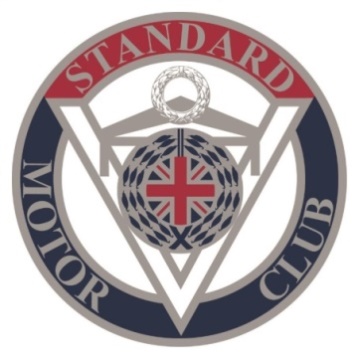 62nd StandardInternational RallyOver the weekend of June 24th to 26th 2022The biggest Standard Event this year!           Thursday 23rd June or Sunday 26th June 2022 accommodation           Thursday 23rd June or Sunday 26th June 2022 accommodationEnquire direct with the hotelEnquire direct with the hotelSPECIALRATESFriday 24th June 2022 D,B and B Double or Twin room£144.00 per roomIncludes buffet dinnerSPECIALRATESFriday 24th June 2022 D,B and B Single£116.00 per roomIncludes buffet dinnerSPECIALRATESSaturday 25th June 2022, D,B and B Double or Twin Room£150.00 per roomIncludes 3 course dinnerSPECIALRATESSaturday 25th June 2022, D,B and B Single£126.00 per roomIncludes 3 course dinnerSPECIALRATESNon-residents: Dinner only on Saturday 25th June 2022£36.00 per personBook in advance by 1/6/ 2022Friday 24th  JunePreliminary Outline ProgrammeFrom 12 noon onwardsMeet at Bletchley Park. Tour the huts, Codebreakers and Early Computing exhibitions. Restaurant facilities available.2.00pm onwardsSet off on road run (route provided) for an optional visit to Red Bull Racing Advanced Technology Centre, Bradbourne Drive, Tilbrook, MK7 8BJ.  Free admission to the lobby exhibition  area and trophy room.4.00pm onwardsDepart for Venue Cranfield.  On arrival, register, collect your rally pack.4.00pm – 6.30pmOptional use of inclusive Spa, Gym, Pool6.30pmMeet in Bar, followed by an informal buffet dinner from 7.00pm.Saturday 25th June7.00am – 9.30 amBreakfast in the Restaurant.9.30amRally Registration. Assemble for Road run. Route provided. Set off at 1 minute intervals11.00am onwardsArrive at Shuttleworth11.00am – 2.30pm Explore the Shuttleworth Collection of aircraft, cars, motorcycle, buses and much more. You can visit the Lakeside Garden, the Swiss Garden, visit the café and the gift shop.2.30 – 4.00pmReturn Road Run4.00 – 6.30pmOptional use of inclusive Spa, Gym and Pool.6.30pmMeet in Bar, followed by Anniversary Gala Dinner with after dinner Guest Speaker.Sunday 26th  June7.00am - 9.00amBreakfast in the Restaurant.9.30am onwardsAssemble on for the Static Rally11.00am onwardsLight-hearted Concours self-judging, bring and buy etc. 3.00pmAwards Presentation, Raffle Prizegiving.3.30pmFarewells, 6 hours of daylight left to get home, or stay over- additional B&B available.ItemPrice EachNumberTotal Friday: Meet at Bletchley Park. Pre-book for group rate by 1st June 2022£17.50 per personOptional visit to Red Bull Racing Advanced Technology CentreFree but state how many people will visit.No chargeSaturday: Tickets for ShuttleworthYou must pre-book and pay by 1st June 2022.Admission on the day is at the regular rates if not pre booked.Extra passengers will be charged the regular admission, to be paid on the day, rate is not confirmed at time of printing this entry form.£10.00 per car to include Driver and one passenger.£Rally Entry (1, 2 or all 3 days)£10.001£    10.00Non-residents Meals: Saturday Dinner: Non-residents should complete and state any dietary requirements. Book before 1/6/22£36.00                                                                                                                                            TOTAL PAYMENT                                                                                                                                            TOTAL PAYMENT                                                                                                                                            TOTAL PAYMENT£Make and ModelYearReg. NoClassClasses: Class 1: Edwardian and Vintage, Class 2: Post Vintage, Class 3: Coach built, Class 4: Flying Standards and Post-war derivatives, Class 5: Vanguard I and 2, Class 6: Vanguard III and derivatives, Class 7: Standard Eight, Class 8: Standard 10, Pennant and Companion,  Class 9: Modified, Class 10: Commercial and Military, Class 11: Master Class for first prize class winners in 2019, Class 12: Historic Open  Class for cars built before 1982 (Over 40 years ago), Class 13: Modern Open Class for cars built in 1983 or after, Class 14: Triumph Cars.Classes: Class 1: Edwardian and Vintage, Class 2: Post Vintage, Class 3: Coach built, Class 4: Flying Standards and Post-war derivatives, Class 5: Vanguard I and 2, Class 6: Vanguard III and derivatives, Class 7: Standard Eight, Class 8: Standard 10, Pennant and Companion,  Class 9: Modified, Class 10: Commercial and Military, Class 11: Master Class for first prize class winners in 2019, Class 12: Historic Open  Class for cars built before 1982 (Over 40 years ago), Class 13: Modern Open Class for cars built in 1983 or after, Class 14: Triumph Cars.Classes: Class 1: Edwardian and Vintage, Class 2: Post Vintage, Class 3: Coach built, Class 4: Flying Standards and Post-war derivatives, Class 5: Vanguard I and 2, Class 6: Vanguard III and derivatives, Class 7: Standard Eight, Class 8: Standard 10, Pennant and Companion,  Class 9: Modified, Class 10: Commercial and Military, Class 11: Master Class for first prize class winners in 2019, Class 12: Historic Open  Class for cars built before 1982 (Over 40 years ago), Class 13: Modern Open Class for cars built in 1983 or after, Class 14: Triumph Cars.Classes: Class 1: Edwardian and Vintage, Class 2: Post Vintage, Class 3: Coach built, Class 4: Flying Standards and Post-war derivatives, Class 5: Vanguard I and 2, Class 6: Vanguard III and derivatives, Class 7: Standard Eight, Class 8: Standard 10, Pennant and Companion,  Class 9: Modified, Class 10: Commercial and Military, Class 11: Master Class for first prize class winners in 2019, Class 12: Historic Open  Class for cars built before 1982 (Over 40 years ago), Class 13: Modern Open Class for cars built in 1983 or after, Class 14: Triumph Cars.Name:Address:Post Code:All Names for delegate’s badgesTel No:Address:Post Code:All Names for delegate’s badgesEmail:Address:Post Code:All Names for delegate’s badges